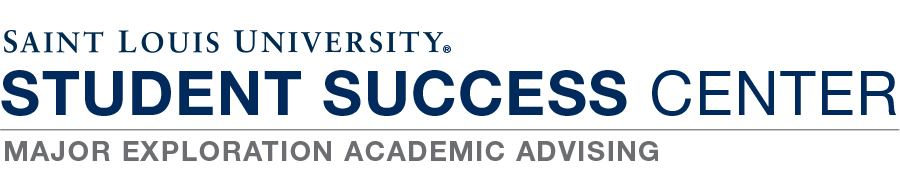 Academic Performance Self-AssessmentPlease answer the following self-assessment as honestly as possible. The information gathered will be used to guide our possible work together throughout the semester.  Please place an “X” next to any statement that you believe is true for you during the Fall 2016 semester (mark all that apply).(continued on next page)Now, explain in detail the three (3) most significant obstacles that affected your academic performance.Please review the statements on page 1 under “Academic” to answer the following questions. Select one statement under “Academic” on page 1 that you indicated to be true for you during Spring 2016.  In the space below, reflect on how that action/behavior contributed to your overall success.  What steps did you take to ensure that you were successful in the area you selected? Select one statement under “Academic” on page 1 that you did not indicate to be true for you during Spring 2016.  In the space below, reflect on how you will work to improve in that area next semester.  What steps will you take?  How will you hold yourself accountable? What changes will you make in order to improve in that area?Name: Banner ID: Cell Phone: Possible Major(s), Minor(s), career interests: Possible Major(s), Minor(s), career interests: Possible Major(s), Minor(s), career interests: Campus Involvement (clubs/orgs, Greek Life, Learning Communities etc.):Academic:Academic:Always attended class (lectures and labs)Professors teaching style matched  with my learning styleAware of the deadlines for dropping classesUnderstood course requirements and grading system for all classesFelt well-prepared for examsManaged my time well (balanced work, studying, friends, family, etc.)Sought academic support (tutoring, writing, supplemental instruction)Was prepared for the rigor of my classesSpent enough time studying/preparing for classStayed on task (avoiding procrastination)Regularly communicated with my professorsHad realistic academic goalsGot enough sleep regularlyAble to concentrate Comprehended what I was readingGrasped the concepts of my math classHad effective approach for writing research papers or essaysEffectively managed anxiety/nervousness before testsHad effective note-taking systemRoutinely had access to a quiet place to studyHad motivation throughout the semesterSocial /Personal Adjustment :Social /Personal Adjustment :Emotional issues affected my studiesSLU is the place for meFamiliar with where to go for helpLimited my time on social media/gamingStill determining where I fit in at SLUHealth Issues affected my studiesI overcame my feelings of homesicknessFamily issues affected my studiesStudying took priority over my social life Studying took priority over work obligationsStudying took priority over student involvement/leadership obligationsI had enough time on campus to utilize resourcesMajor/Career Related:Major/Career Related:Was stressed by being a deciding studentHad an opportunity to declare, but did notWas not able to get in the classes I wantedWas interested in all my classesMet regularly and communicated regularly with my academic advisorObstacleExplain how each obstacle impacts your success (Be specific, provide examples)How can you eliminate that obstacle? (Be specific, provide concrete action steps)1. 2. 3. 